KARABÜK ÜNİVERSİTESİ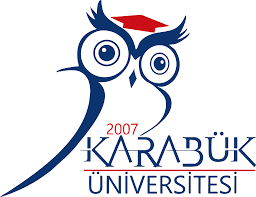 LİSANSÜSTÜ EĞİTİM ENSTİTÜSÜDİĞER ENSTİTÜ/YÜKSEKÖĞRETİMKURUMLARINDAN DERS ALMA İSTEM DİLEKÇESİ.................................................................................... ANABİLİM DALI BAŞKANLIĞI’NA	Anabilim dalınız .......................................... numaralı Tezsiz Yüksek Lisans/Tezli Yüksek Lisans/Doktora programı öğrencisiyim. ........................................................................... Üniversitesi .……………………................................................ Enstitüsü ............................................................................................ Anabilim dalından aşağıda kodu, adı ve kredisi belirtilen dersleri ....................................... Eğitim-öğretim yılı ........................ yarıyılında almak istiyorum.	Gereğini saygılarımla arz ederim.										                      ……/……/20…							Adı, Soyadı: ………….......................................................											İmza: ……………………Adres:		.......................................................................................................................		.......................................................................................................................		.......................................................................................................................	Telefon: 	: …….............................................................................................................E-posta:	.........................................................@..........................................................Alınması İstenilen Dersler :DANIŞMAN GÖRÜŞÜ	Danışmanlığını yürüttüğüm…………...............................................................................’ın yukarıda belirtilen dersleri ......................................................... Üniversitesi ................................................................... Enstitüsünden alması tarafımca uygun görülmüştür.										         ……/……/20…							Unvanı, Adı, Soyadı: ………….......................................................									                İmza: ……………………Dersin KoduDersin AdıKredisiAKTS Kredisi